LOUISIANA INTERNATIONAL DEEP WATER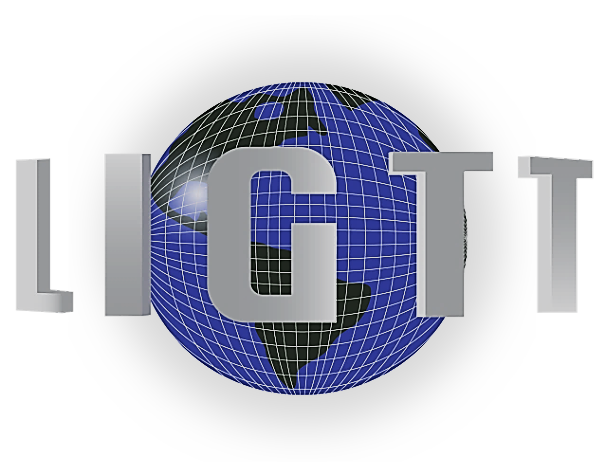 GULF TRANSFER TERMINAL (LIGTT) AUTHORITYCALL TO ORDERROLL CALLAPPROVAL OF MINUTES, November 1, 2019TREASURERS REPORT2020 Legislation		SB 321- Board Restructure Bill		SB 234- Bond Language BillDiscussion related to Notice of Events of Default and other possible actions to be taken by the LIGTT Authority to be held in Executive SessionPursuant to La R.S. 42: 16 and 17 (2), and if so advised by legal counsel, the Board may hold an Executive Session, after which the Board will return to Open SessionANY OTHER ITEMS THAT MAY COME BEFORE THE AUTHORITY FOR DISCUSSIONPUBLIC COMMENTADJOURNMENT__________________________A.G. Crowe, President